		SPECIAL MEETING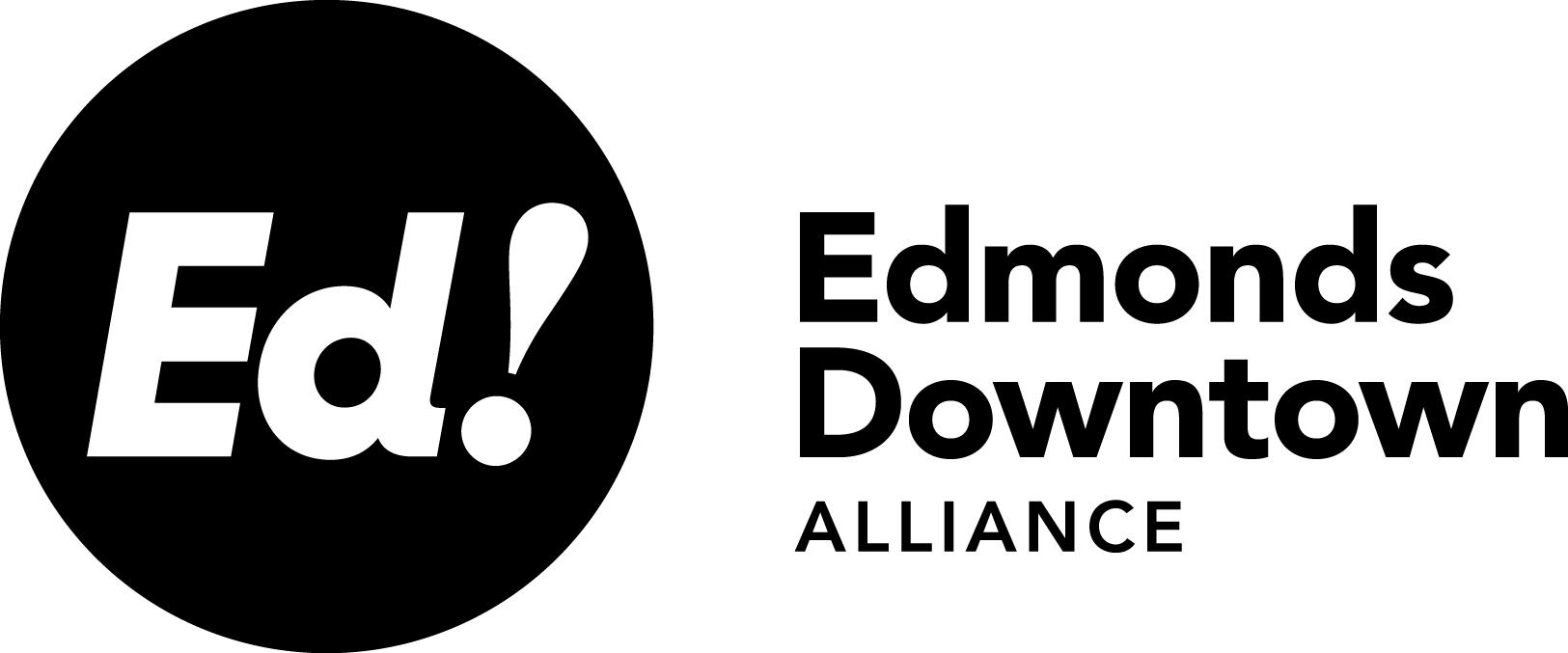 June 16, 20218:30am – 9:00amVirtual: Zoom MeetingType of meeting:Board MeetingTaking Minutes:Beth SangerPlease read:N/APrepare to share:N/AEd! Mission: Created by the Edmonds City Council in early 2013, we are a focused, funded organization that supports and improves business conditions in Edmonds. Our goal is to ensure our downtown stays lively, attractive, prosperous and welcoming to everyone.Ed! Mission: Created by the Edmonds City Council in early 2013, we are a focused, funded organization that supports and improves business conditions in Edmonds. Our goal is to ensure our downtown stays lively, attractive, prosperous and welcoming to everyone.Ed! Mission: Created by the Edmonds City Council in early 2013, we are a focused, funded organization that supports and improves business conditions in Edmonds. Our goal is to ensure our downtown stays lively, attractive, prosperous and welcoming to everyone.Ed! Mission: Created by the Edmonds City Council in early 2013, we are a focused, funded organization that supports and improves business conditions in Edmonds. Our goal is to ensure our downtown stays lively, attractive, prosperous and welcoming to everyone.Zoom Information: https://us02web.zoom.us/j/86915221087Meeting ID: 869 1522 1087Dial by your location: +1 253 215 8782 US (Tacoma)Zoom Information: https://us02web.zoom.us/j/86915221087Meeting ID: 869 1522 1087Dial by your location: +1 253 215 8782 US (Tacoma)Zoom Information: https://us02web.zoom.us/j/86915221087Meeting ID: 869 1522 1087Dial by your location: +1 253 215 8782 US (Tacoma)Zoom Information: https://us02web.zoom.us/j/86915221087Meeting ID: 869 1522 1087Dial by your location: +1 253 215 8782 US (Tacoma)AgendaAgendaAgendaAgendaCall to Order	Call to Order	Cheryl Farrish1Public CommentPublic Comment5Request approval of $1,000 for “Lovin’ Summer” flagsRequest approval of $1,000 for “Lovin’ Summer” flags10AdjournAdjourn